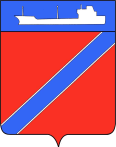 ПОСТАНОВЛЕНИЕАДМИНИСТРАЦИИ ТУАПСИНСКОГО ГОРОДСКОГО ПОСЕЛЕНИЯ               ТУАПСИНСКОГО РАЙОНА от    03.05.2018                                                                                          № 478г. ТуапсеО разрешении разработки документации по планировке территории (проекта планировки и проекта межевания) с целью размещения объекта: «Земельный участок многоквартирного жилого дома по                                       ул. Мира, 15 в г. Туапсе»	В соответствии со статьей 46 Градостроительного кодекса Российской Федерации, Земельным кодексом Российской Федерации, статьей 7 Федерального закона от 06 октября 2003года №131-ФЗ «Об общих принципах организации местного самоуправления в Российской Федерации», Положением о публичных слушаниях в Туапсинском городском поселении Туапсинского района, утвержденным решением Совета Туапсинского городского поселения Туапсинского района от 27 мая 2008 года № 2.3 п о с т а н о в л я ю: 	1. Разрешить разработку документации по планировке территории (проекта планировки и проекта межевания) с целью размещения объекта: «Земельный участок многоквартирного жилого дома по ул. Мира, 15 в               г. Туапсе», с последующим согласованием в отделе архитектуры и градостроительства администрации Туапсинского городского поселения Туапсинского района.2. Отделу архитектуры и градостроительства администрации Туапсинского городского поселения Туапсинского района (Дрозденко) в течение 1(одного) месяца со дня принятия настоящего постановления подготовить техническое задание на разработку документации по планировке территории (проекта планировки и проекта межевания) с целью размещения объекта: «Земельный участок многоквартирного жилого дома по ул. Мира, 15 в г. Туапсе» и разместить настоящее постановление на официальном сайте администрации Туапсинского городского поселения в информационно-телекоммуникационной сети «Интернет».  	3. Отделу юридического обеспечения, по взаимодействию с представительным органом, организации работы с обращениями граждан, общественностью и СМИ (Дроботова) опубликовать настоящее постановление в средствах массовой информации.4. Контроль за выполнением настоящего постановления возложить на заместителя главы администрации Туапсинского городского поселения Туапсинского района Е.А.Клименко.5. Постановление вступает в силу со дня его подписания.Глава Туапсинскогогородского поселенияТуапсинского района             	                                                                    В.К.Зверев